Утверждено приказом директора                                                                                    ГБОУ РО «Орловский казачий                                                               кадетский корпус»                                                                       №  108 от  30.04.2020   г..                                                                                   _______________Волков И.В.Утверждено приказом директора                                                                                    ГБОУ РО «Орловский казачий                                                               кадетский корпус»                                                                       №  108 от  30.04.2020   г..                                                                                   _______________Волков И.В.Утверждено приказом директора                                                                                    ГБОУ РО «Орловский казачий                                                               кадетский корпус»                                                                       №  108 от  30.04.2020   г..                                                                                   _______________Волков И.В.Утверждено приказом директора                                                                                    ГБОУ РО «Орловский казачий                                                               кадетский корпус»                                                                       №  108 от  30.04.2020   г..                                                                                   _______________Волков И.В.Утверждено приказом директора                                                                                    ГБОУ РО «Орловский казачий                                                               кадетский корпус»                                                                       №  108 от  30.04.2020   г..                                                                                   _______________Волков И.В.Утверждено приказом директора                                                                                    ГБОУ РО «Орловский казачий                                                               кадетский корпус»                                                                       №  108 от  30.04.2020   г..                                                                                   _______________Волков И.В.Утверждено приказом директора                                                                                    ГБОУ РО «Орловский казачий                                                               кадетский корпус»                                                                       №  108 от  30.04.2020   г..                                                                                   _______________Волков И.В.Расписание занятий для 7 а класса в период дистанционного обучения с 18 по 29 мая 2020 года  (время проведения онлайн-консультаций и онлайн-уроков -30 минут).Расписание занятий для 7 а класса в период дистанционного обучения с 18 по 29 мая 2020 года  (время проведения онлайн-консультаций и онлайн-уроков -30 минут).Расписание занятий для 7 а класса в период дистанционного обучения с 18 по 29 мая 2020 года  (время проведения онлайн-консультаций и онлайн-уроков -30 минут).Расписание занятий для 7 а класса в период дистанционного обучения с 18 по 29 мая 2020 года  (время проведения онлайн-консультаций и онлайн-уроков -30 минут).Расписание занятий для 7 а класса в период дистанционного обучения с 18 по 29 мая 2020 года  (время проведения онлайн-консультаций и онлайн-уроков -30 минут).Расписание занятий для 7 а класса в период дистанционного обучения с 18 по 29 мая 2020 года  (время проведения онлайн-консультаций и онлайн-уроков -30 минут).Расписание занятий для 7 а класса в период дистанционного обучения с 18 по 29 мая 2020 года  (время проведения онлайн-консультаций и онлайн-уроков -30 минут).Тема урокаИнтернет-ресурс (ссылка) Текущий контроль, дата выполнения  задания Электронный адрес учителя ПонедельникПонедельникТехнология 18.05.20Творческий проект.http://tepka.ru/tehnologiya_7m/34.htmlПрислать фото или видео "Помощь родителям" (уборка дома, с\х работы во дворе)Pasha.podkopaev.73@mail.ruПонедельникПонедельникТехнология 25.05.20Творческий проект.http://tepka.ru/tehnologiya_7/34.html Конспект.ПонедельникПонедельникИнформатика 18.05 Практическая работа № 16  «Создание презентации, содержащей графические изображения, анимацию, звук, текст».25.05  Проверочный тест № 5 по теме «Мультимедиа икомпьютерные презентации».http://infoplaneta.ucoz.net/index/urok_34_prakticheskaja_rabota_9_razrabotka_uchebnoj_prezentacii/0-187https://infourok.ru/prakticheskaya-rabota-po-informatike-na-temu-prezentaciya-v-poerpoint-2694222.htmlСоставить презентацию минимум на 5 страниц, используя  графические изображения, анимацию, звук, текст. Тема презентации произвольная.Задания будут размещены на сайте корпуса дополнительно.konovalenkoav@inbox.ruПонедельникПонедельникбиология18.05.20Охраняемые территории. Красная книга. 25.05.20Контрольная работа за курс 7 класса «Животные»https://znaika.ru/catalog/6-klass/biology/Okhranyaemye-rasteniya-Rossii-i-Krasnaya-kniga§60, вопросы 1-5 и задания №2-3 стр. 297Задания для проверочной работы взять у учителя по эл. почте.yrshenkoirina@mail.ru ПонедельникПонедельникмузыка18.05.20«Рапсодия в стиле блюз» Д.Гершвина.25.05.20Музыка народов мира.https://www.youtube.com/watch?v=4DBaUWllcIAСлушать музыкальное произведениеНа каникулы:  прослушать Л. Бетховен. Симфония № 5. Соната № 7 (экспозиция Й части). Соната № 8 («Патетическая»). Соната № 14 («Лунная»). Соната № 20 (ЙЙ часть, менуэт). Соната № 23 («Аппассионата»). Рондо-каприччио «Ярость по поводу утерянного гроша». Экосез ми бемоль мажор. Концерт № 4 для ф-но с орк. (фрагмент ЙЙ части). Музыка к трагедии И. Гете «Эгмонт» (Увертюра. Песня Клерхен). Шотландская песня «Верный Джонни».ya.irina-alekseenko@yandex.ruПонедельникПонедельникалгебра18.05. Итоговое повторение.  Формулы сокращенного умножения. Квадрат  суммы.25.05. Итоговое повторение. Куб суммы. Куб разности.На сайте «Российская электронная школа»:Предмет «Алгебра » УРОК №26 «Квадрат суммы. »Пройти этапы урока: начнем урок; основная часть; тренировочные задания, контрольные задания В1.На сайте «Российская электронная школа»:Предмет «Алгебра » УРОК №31 «Куб суммы. Куб разности. »Пройти этапы урока: начнем урок; основная часть; тренировочные задания. Решение контрольных заданийВ1 записать в тетрадь  и зафиксировать результат до 20.05Решение тренировочных заданий  записать в тетрадьдо 27.05ira.serdyuk2020@mail.ruрусс род язnata.zimina93@mail.ruВторник Вторник география      19.05.20Итоговое повторение по курсу «Страноведение»26.05.20 Итоговое повторение по курсу «Страноведение»30 удивительных мест Землиhttps://udipedia.net/samye-neobychnye-mesta-na-zemle/Изучить материалы сайта ГЕОумникhttps://geografkrim.jimdofree.com/материки/северная-америка/https://geografkrim.jimdofree.com/материки/евразия/Номенклатура за 7 класс.Список находиться на главной странице сайта корпуса.Выполняем задания в электронной тетради  № 17, 20, 21, 27 ( для тех, кто не сделал) semendyaewa.natalja@yandex.ruгеометрия 19.05.Повторение.    Параллельные и перпендикулярные  прямые26.05. Об истории  геометрии. Решение задач.На сайте «Российская электронная школа»:Предмет «Геометрия » УРОК №33 «Повторение. Параллельные и перпендикулярные прямые»Пройти  этапы урока: начнем урок; основная часть; тренировочные задания. УРОК №29 «Об истории геометрии. Решение задач»Пройти  этапы урока: начнем урок; основная часть; тренировочные задания. Записать  конспект и выполнить письменно тренировочные заданияДо 20.05 Записать  конспект и выполнить письменно тренировочные заданияДо 27.05ira.serdyuk2020@mail.ruин-яз19.05Каждый город уникален26.05Повторениеhttps://resh.edu.ru/subject/lesson/2895/Упр 2 стр 172 Фред  - перевод до 20.05Упр  3(1) стр 170  - ответить на вопросы до 27.05elenaizucheeva@yandex.ruburykina.zhanna-burykina@yandex.ruрусский язПовторение19.05Повторение26.05Ответьте на шуточные вопросы: – какие местоимения читаются одинаково слева направо и справа налево? – какое местоимение превращается в союз, если его прочесть справа налево? – какую букву надо спрятать за местоимение, чтобы получить название животного?Вопрос 3
Какими русскими словами-синонимами можно заменить заимствованные слова?
Трасса, дискуссия, авеню, маэстро, фиаско, шеф.Записать ответы в тетрадь до 20.05Выполнить в тетради до 27.05nata.zimina93@mail.ruфизика19.05.20Контрольная работа №5 «Световые явления».26.05.20Обобщающий урок по теме «Силы в природе»https://multiurok.ru/files/kontrolnaia-rabota-5-7-klass.htmlhttps://resh.edu.ru/subject/lesson/2972/train/#206719Записать разбираемые задачи в тетрадь и  пройти тренировочное тестированиеКонтрольную работу выполнить в тетради, четко и разборчиво делать записи, чертежи выполнять с помощью чертёжных инструментов. Указывать вариант!Пов.стр 133olga-nicolavna@yandex.ruфиз-ра19.05.20.Бег с максимальной скоростью. Бег .https://www.youtube.com/watch?v=RU3hnP4sTUY§32 читать.До 22.05.20.StasykEvgenii2302@yandex.ruСреда Среда русский язПовторение20.05Повторение27.05Тестовые задания1. От какого глагола не образуется действительное причастие настоящего времени?
А) проходить
Б) видеть
В) рапортовать
Г) посмотреть2. В каком предложении НЕ пишется слитно с обоими словами?
А) Одет он (не)лепо, (не)по-нашему.
Б) Уходя из дома, (не)оставляйте (не)выключенные электроприборы.
В) Выглядел он (не)ряшливо и говорил (не)искренне.
Г) (Не)набив шишек, (не)научишься кататься на велосипеде.3. В каком варианте ответа правильно указаны все цифры, на месте которых пишется НИ?
В чертогах Снежной королевы Каю казалось, что лучше ему (1)где быть (2) может. Он (3)мало (4) беспокоился о своей судьбе.
А) 1, 4
Б) 1
В) 1, 2, 3, 4
Г) 1, 34. В каком предложении оба выделенных слова пишутся слитно?
А) Вот раздалося (КУ)КУ (В)ДАЛЕКЕ.
Б) (В)СЛЕДСТВИЕ сильных морозов занятия отменили, (ЗА)ТО можно было выспаться.
В) (НЕ)СМОТРЯ на то что был поздний час, (КОЕ)ГДЕ в окнах горел свет.
Г) Я (ТО)ЖЕ научился решать задачи (НА)ПОДОБИЕ треугольников.5. В каком слове на месте пропуска пишется буква О?
А) насух..
Б) снов..
В) к..литка
Г) акв..рельЗадание 2
Найдите среди фразеологизмов искаженные и исправьте ошибки. Объясните, что означают эти фразеологизмы..
Делать из комара слона, выносить сор из избы, два валенка пара, заблудиться в трех осинах, кошку съел, кот наплакал, комар носа не подточит.Выполнить тест до 21.05Выполнить в тетради до 28.05nata.zimina93@mail.ruалгебра20.05. Итоговое повторение.  Формулы сокращенного умножения. Квадрат  разности.27.05. Итоговое  повторение. Применение формул  сокращенного умножения.На сайте «Российская электронная школа»:Предмет «Алгебра » УРОК №27 «Квадрат разности. »Пройти этапы урока: начнем урок; основная часть; тренировочные задания, контрольные задания В1.  На сайте «Российская электронная школа»:Предмет «Алгебра » УРОК №32 «Применение формул сокращенного умножения. »Пройти этапы урока: начнем урок; основная часть; тренировочные задания, контрольные задания В1.  Решение контрольных заданийВ1 записать в тетрадь  и зафиксировать результат до 21.05 Решение контрольных заданийВ1 записать в тетрадь  и зафиксировать результат до 28.05ira.serdyuk2020@mail.ruгеометрия20.05 Занимательные задачи.27.08.  Начальные геометрические сведенияНа сайте «Российская электронная школа»:Предмет «Геометрия » УРОК №34 «Занимательные задачи»Пройти  этапы урока: начнем урок; основная часть; тренировочные заданияУРОК №30 «Начальные геометрические  сведения»Пройти  этапы урока: начнем урок; основная часть; тренировочные задания.Записать  конспект и выполнить письменно тренировочные заданияДо26.05ira.serdyuk2020@mail.ruин-яз20.05Центр культуры27.05Повторениеhttps://resh.edu.ru/subject/lesson/6704/Стр 172 Лиза – перевод до 23.05Упр 1 (с) Стр 176 – ответить на вопросы до 30.05elenaizucheeva@yandex.ruburykina.zhanna-burykina@yandex.ruфизика20.05.20.Обобщение темы «Механическое движение»27.05.20Обобщающее повторение по теме «Механическая работа. Мощность. Простые механизмы. Энергия»https://yadi.sk/i/M_sw_YrOwPHPJwhttps://resh.edu.ru/subject/lesson/2964/main/https://resh.edu.ru/subject/lesson/2596/main/Записать разбираемые задачи в тетрадь и  пройти тренировочное тестированиеПовторить стр.132.olga-nicolavna@yandex.ruБиология20.05.20Животный мир и хозяйственная деятельность человека27.05.20Просмотр видеофильмов о животных. Итоговый урокhttps://videouroki.net/tests/do/ee259f90-6fbb-4bc6-8601-3f272855a669 -Тест. Дистанционная проверочная работа по разделам «Биоценозы. Животный мир и хозяйственная деятельность человека» (7 кл.)https://yandex.ru/search/?textПройти дистанционный тестyrshenkoirina@mail.ru Четверг Четверг русский язПовторение21.05Повторение28.056. В каком слове верно выделена буква, обозначающая ударный гласный звук?
А) балУясь
Б) досЫта
В) килОметр
Г) нАчавший7. В каком примере не нарушена речевая норма?
А) напишущий изложение
Б) аэрозоль для моли
В) уверенность в победе
Г) поделиться о впечатлениях8. В каком предложении знаки препинания расставлены неправильно?
А) Это был трудный путь, и люди, утомлённые им, падали духом.
Б) Алёша так неожиданно бросился на шею к кухарке, что она упустила из рук Чернушку, которая от страха взлетела на кровлю сарая и там продолжала кудахтать.
В) Тьма заполнила комнату, камин потух, и тени пропали, а гномы продолжали играть.
Г) Злая мачеха вскочив, об пол зеркальце разбив, в двери прямо побежала и царевну повстречала.9. В каком наречии на месте пропуска пишется буква А?
А) досрочн..
Б) измученн..
В) искос..
Г) влев..10. Какое наречие пишется слитно?
А) (по)молодецки
Б) (в)миг
В) (где)то
Г) (с)налётуЗадание 3
Учитель на уроке русского языка предложил ученикам объяснить значение слов. Правильно ли они это сделали? Если в толковании допущены ошибки, исправьте их.
Барышник – человек, который не работает, а ухаживает за барышнями.
Приказчик – тот, кто издает приказы.
Лапотник – медведь, у которого болят лапы.Выполнить тест в тетради до 22.05Выполнить в тетради до 29.05nata.zimina93@mail.ruалгебра21.05. Итоговое повторение.  Формулы сокращенного умножения. Разность квадратов.28.05.Обобщение  темы «Формулы сокращенного умножения»На сайте «Российская электронная школа»:Предмет «Алгебра » УРОК №29 «Разность квадратов. »Пройти этапы урока: начнем урок; основная часть; тренировочные задания, контрольные задания В1. На сайте «Российская электронная школа»:Предмет «Алгебра » УРОК №33 «Обобщающий урок. Формулы  сокращенного умножения»Пройти этапы урока: начнем урок; основная часть; тренировочные задания, контрольные задания В1.  Решение контрольных заданийВ1 записать в тетрадь  и зафиксировать результат до 22.05Решение контрольных заданийВ1 записать в тетрадь  и зафиксировать результат до 29.05ira.serdyuk2020@mail.ruобщество21.05Человек в экономических отношениях 28.05Итоговое повторение курса «Обществознание21.05https://www.youtube.com/watch?v=GEVklLLHuj8&list=PL1vJNklcCwX3OGIwiGz-v3Fx1g036Ymoc&index=1https://www.youtube.com/watch?v=uly259q_5oE&list=PL1vJNklcCwX3OGIwiGz-v3Fx1g036Ymoc&index=2https://www.youtube.com/watch?v=8sR871uJQpw&list=PL1vJNklcCwX3OGIwiGz-v3Fx1g036Ymoc&index=328.05https://www.youtube.com/watch?v=TAJ12Xmg0_A&list=PL1vJNklcCwX3OGIwiGz-v3Fx1g036Ymoc&index=7https://www.youtube.com/watch?v=w-JYn3G4Jzc&list=PL1vJNklcCwX3OGIwiGz-v3Fx1g036Ymoc&index=821.05Повторить § 1-17Конспект к видео урокам.Фото на электронную почту.28.05Конспект к видео урокам.Фото на электронную почту.slava201022011@yandex.ruистория21.05Международные отношения в XVI-XVIII вв.28.05Повторение21.05https://www.youtube.com/watch?v=QX3ZLqr7Ue828.05https://www.youtube.com/watch?v=pbs4cFM_Bm421.05§19стр.158-167 ответить на вопросы, работа с документом на стр. 163,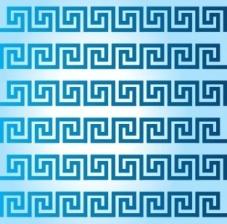 (письменно в тетради. Фото на электронную почту.)28.05Конспект видео урока(письменно в тетради. Фото на электронную почту.)slava201022011@yandex.ruгеография21.05.2020Итоговое повторение по курсу «Страноведение»28.05.2020Итоговое повторение по курсу «Страноведение» Изучить материалы сайта ГЕОумникhttps://geografkrim.jimdofree.com/материки/африка/https://geografkrim.jimdofree.com/материки/австралия/https://geografkrim.jimdofree.com/материки/южная-америка/Природа Землиhttps://yandex.ru/video/preview/?filmId=1867556809858202062&text=видео+природа+земли&path=wizard&parent-reqid=1589355871429184-188466174107717231000303-production-app-host-sas-web-yp-62&redircnt=1589355879.Номенклатура за 7 класс. Список находиться на главной странице сайта корпуса.Выполняем задания в электронной тетради  № 17, 20, 21, 27 ( для тех, кто не сделал)Задание на ЛЕТОВыучить номенклатуру, список на главной странице сайта. semendyaewa.natalja@yandex.ruТехнология 21.05.20Творческий проект.http://tepka.ru/tehnologiya_7m/34.htmlПрислать фото или видео "Помощь родителям" (уборка дома, с\х работы во дворе).Pasha.podkopaev.73@mail.ruТехнология 28.05.20Творческий проект.http://tepka.ru/tehnologiya_7/34.html Конспект.Пятница русский язПовторение22.05Повторение29.05Вопрос 1:
Определите количество букв и звуков в словах.
Неуютно, неприязнь, пожелание, взволнованный, отъехать, январь.Вопрос 2:
Расставьте ударение в словах:
Дефис, звонишь, договор, торты, процент, каталог, прибыл, положил, черпать, средства, досуха, втридорога.Вопрос 5
Школьники, живущие и обучающиеся в России, могут сказать, что они знают русский алфавит от А до Я. А что могли бы сказать о знании своего алфавита ученики Древней Греции? А Древней Руси?Выполнить письменно в тетради до 23.05Выполнить в тетради до 30.05nata.zimina93@mail.ru nata.zimina93@mail.ru история22.05Повторение29.05Повторение22.05https://www.youtube.com/watch?v=-hWejxwTXB0https://www.youtube.com/watch?v=1nwK0HqBWAg29.05https://www.youtube.com/watch?v=7cTJn1eXBQ022.05Конспект по видео материалу(письменно в тетради. Фото на электронную почту.)29.05Конспект по видео материалу(письменно в тетради. Фото на электронную почту.)slava201022011@yandex.ruалгебра22.05. Итоговое повторение.  Формулы сокращенного умножения. Сумма кубов. Разность кубов.29.05. Решение занимательных задач.На сайте «Российская электронная школа»:Предмет «Алгебра » УРОК №30 «Сумма кубов. Разность кубов. »Пройти этапы урока: начнем урок; основная часть; тренировочные задания.  Решение тренировочных заданий записать в тетрадь   до25.05ira.serdyuk2020@mail.ruфиз-ра22.05.20Прыжок в высоту. Метание малого мячаhttps://www.youtube.com/watch?v=kdms4eGh8-4 https://www.youtube.com/watch?v=0GalavwdShs§32 вопросы к параграфу.До 23.05.20StasykEvgenii2302@yandex.ruлитератураР.Бёрнс. Краткие сведения об авторе. Стихотворение «Возвращение солдата»22.05Р.Л.Стивенсон «Остров сокровищ»29.05https://sch41.edusev.ru/distant/class-7v/literatura/post/986173 https://litrekon.ru/analiz-proizvedenij/ostrov-sokrovishh-robert-stivenson/ Выполнить в тетради анализ произведения до 23.05Стр.314 (вопросы 1, 2,3) -письменно в тетради до 30.05nata.zimina93@mail.ru род. лит-раnata.zimina93@mail.ruСуббота физ-ра23.05.20Прыжок в высоту. Метание малого мячаhttps://www.youtube.com/watch?v=kdms4eGh8-4 https://www.youtube.com/watch?v=0GalavwdShs §32 задание к параграфу.StasykEvgenii2302@yandex.ruИЗО23.05Грим, визажистика и причёска в практике дизайна.30.05Подведени е итоговУрок № 17 https://resh.edu.ru/subject/lesson/2768/start/стр.169-174нарисовать грим на лицедо 25.05kharenko.rimma@yandex.ruин-яз23.05Культура30.05Подведение итогов годаhttps://resh.edu.ru/subject/lesson/6705/Стр 172 текст Миша – перевод до 26.05Повторение стр 188elenaizucheeva@yandex.ruburykina.zhanna-burykina@yandex.ruлитератураР.Бёрнс. Стихотворение «Джон ячменное зерно» 23.05Антуан де Экзюпери«Планета людей»30.05https://sch41.edusev.ru/distant/class-7v/literatura/post/986173 https://studfile.net/preview/5610697/page:4/ Выполнить анализ стихотворения в тетради до 24.05Стр.330(1,2,3)-письменно в тетради до 31.05nata.zimina93@mail.ruОПК23.05.20Храмы православной культуры».Написать сообщение на тему: «Храмы православной культуры». (23.05)Kasperova2012@yandex.ru